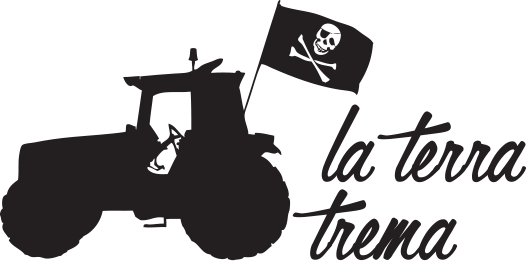 autocertificazione e prezzo sorgenteil risoIL PRODUTTORENome identificativo dell’aziendaComune (Provincia)IL PRODUTTORENome produttore/azienda: (Nome Produttore)Ragione sociale: 
Indirizzo (via, CAP, Comune, Provincia): 
Telefono: 
Fax: 
E-mail: 
Sito internet: Proprietario: 
Possibilità di visitare l'azienda (si o no; se sì indicare in quali giorni): 
Eventuali strutture ricettive (tipologia e n° posti): 
Eventuali servizi in azienda (agriturismo, b&b, ristorazione…): 
Eventuali prodotti acquistabili in azienda: 
Descrizione del nucleo famigliare e loro coinvolgimento nelle attività agricole (descrizione sintetica):Estensione terreni (ha): 
Superficie coltivata (ha, altitudine): 
Altre colture (quali): 
Tipo di conduzione (proprietà/affitto/altro): 
Tipo di coltivazione (convenzionale, integrato, biologico, biodinamico, con o senza certificazione, altre particolarità): 
Eventuali società di certificazione: 
Eventuale laboratorio di analisi utilizzato: Consulenti: 
Lavoratori fissi (indicare il numero): 
Lavoratori stagionali (indicare il numero): 
Tipologia di contratto di lavoro utilizzata per i lavoratori fissi: 
Tipologia di contratto di lavoro utilizzata per i lavoratori stagionali: 
Ricorso a lavoro interinale (si o no, frequenza): Numero totale di kg prodotti (mediamente): 
Vendita diretta (specificare se in azienda, mercati, fiere, e la percentuale): 
Canali distributivi (specificare quali agenti/distributori, aree di interesse, e la percentuale): 
Vendita nella media e/o grande distribuzione (specificare la percentuale e in quali catene, per esempio Coop, Eataly, ecc.): 
Totale vendite ultimo anno (solo riso, fatturato e vendita diretta): Una breve storia dell’azienda: 

Cenni storici e geografici sul territorio (informazioni sintetiche): 

Condizioni ambientali del posto e dell’area di produzione (eventuali rischi ambientali): 
I miei principi e idealità di produttore: 
La mia opinione sull'utilizzo di OGM: IL RISOVarietà di riso coltivato:
Quantità prodotta/anno (specificare se di differenti tipologie):Riso simbolo dell'azienda: 
Caratteristiche del riso (biologico, biodinamico con o senza certificazione, altre particolarità): 
Provenienza delle sementi: Coltivazione a secco (si/no): 
Modalità d’irrigazione: 
Provenienza dell’acqua: 
Quantità prodotta nell’ultimo raccolto: 
Concimazioni eseguite nell’ultima campagna (principio attivo e n° concimazioni): 
Lavorazioni eseguite nell’ultima campagna: 
Mesi della raccolta dell’ultima campagna: 
Metodo di raccolta: Distanza tra luogo di raccolta e di conservazione: 
Modalità e tempo di conservazione prima della lavorazione: 
Modalità di lavorazione (pestelli, meccanica ecc): 
Eventuali addittivi utilizzati: 
Modalità di stoccaggio riso lavorato: 
Quantità riso ottenuto: 
Varietà riso (integrale, semintegrale, raffinato ecc): 
Particolarità del prodotto: Luogo e modalità di confezionamento: 
Tipi di confezioni disponibili: 
Luogo e modalità di vendita (azienda, negozi, supermercati, etc.): Descrizione organolettica e liberaIl mio riso è: PREZZO SORGENTE Prezzo sorgente al kg: 
Prezzo medio confezione (imballo+etichetta): 
Prezzo totale (riferito alle confezioni, specificare le dimensioni): 
Costi di spedizione (da aggiungere al prezzo totale): Eventuali altre considerazioni: 